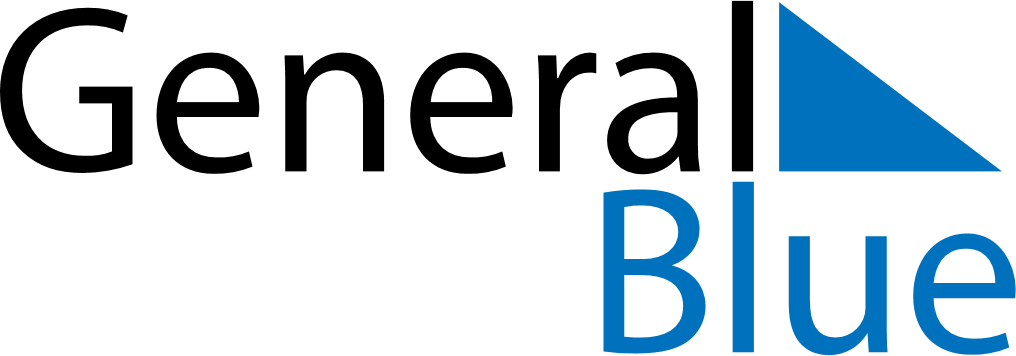 August 2028August 2028August 2028August 2028ChinaChinaChinaMondayTuesdayWednesdayThursdayFridaySaturdaySaturdaySunday1234556Army Day78910111212131415161718191920212223242526262728293031